Верхний Гапцах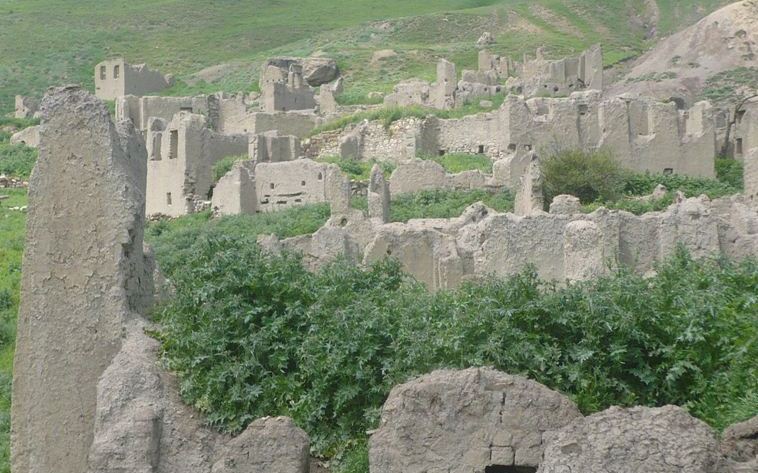 Верхний Гапцах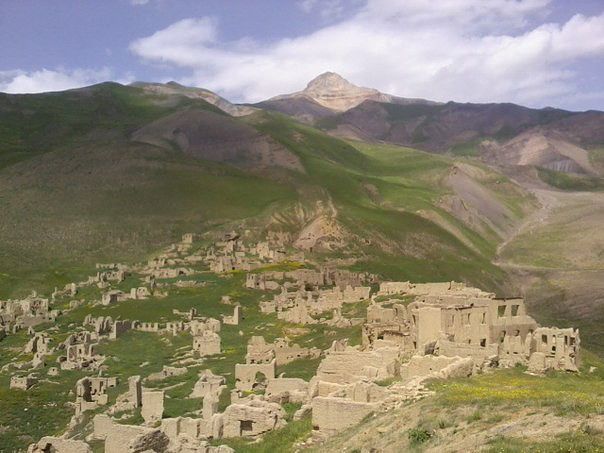 